Supplemental Material Perspectives in Ecology and ConservationImplications of unreliable species identification methods for Neotropical deer conservation planningPedro Henrique de Faria Peres¹; Francisco Grotta-Neto¹,²; Douglas Jovino Luduvério¹; Márcio Leite de Oliveira¹; José Maurício Barbanti Duarte¹1 Deer Research and Conservation Center (NUPECCE), São Paulo State University (UNESP) 2 Laboratório de Biodiversidade, Conservação e Ecologia de Animais Silvestres (LABCEAS), Departamento de Zoologia, Universidade Federal do Paraná (UFPR). Correponding Author Adress and EmailPedro H. F Peres Email: pedrof182@gmail.comUniversidade Estadual Paulista, Departamento de Zootecnia, NUPECCE.Via de Acesso Prof. Paulo Donato Castellane s/n, CEP 14884-900, Jaboticabal, São Paulo, Brazil.A.  Geographic distribution of the eight deer species found in Brazil. 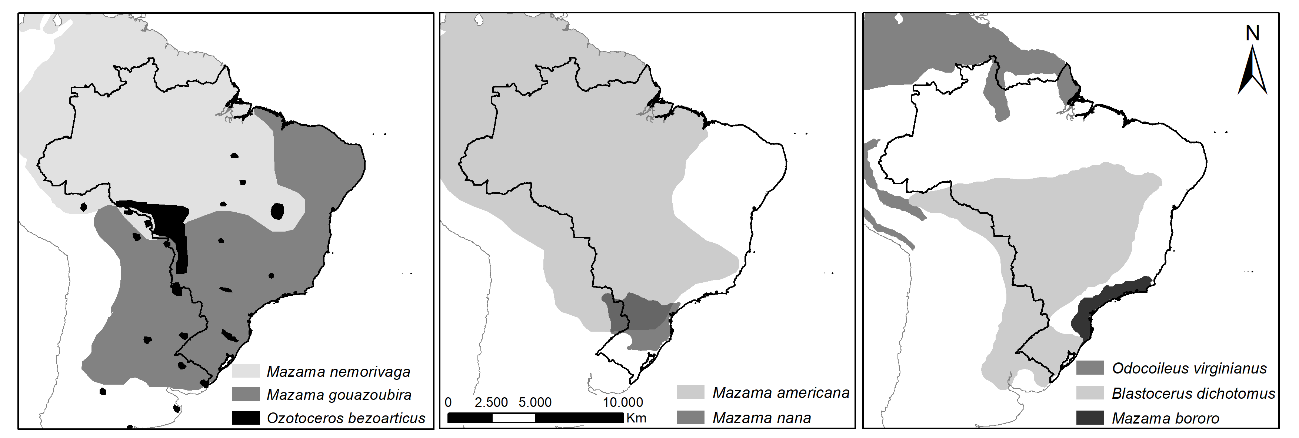 B.  Comparative photograph of the eight deer species currently described for Brazil and kept at the scientific breeding site of the São Paulo State University. In the background, a size scale is shown in centimeters. (A) Mazama gouazoubira, (B) Mazama nemorivaga, (C) Mazama americana, (D) Mazama nana, (E) Mazama bororo, (F) Odocoileus virginianus, (G) Blastocerus dichotomus and (H) Ozotoceros bezoarticus. 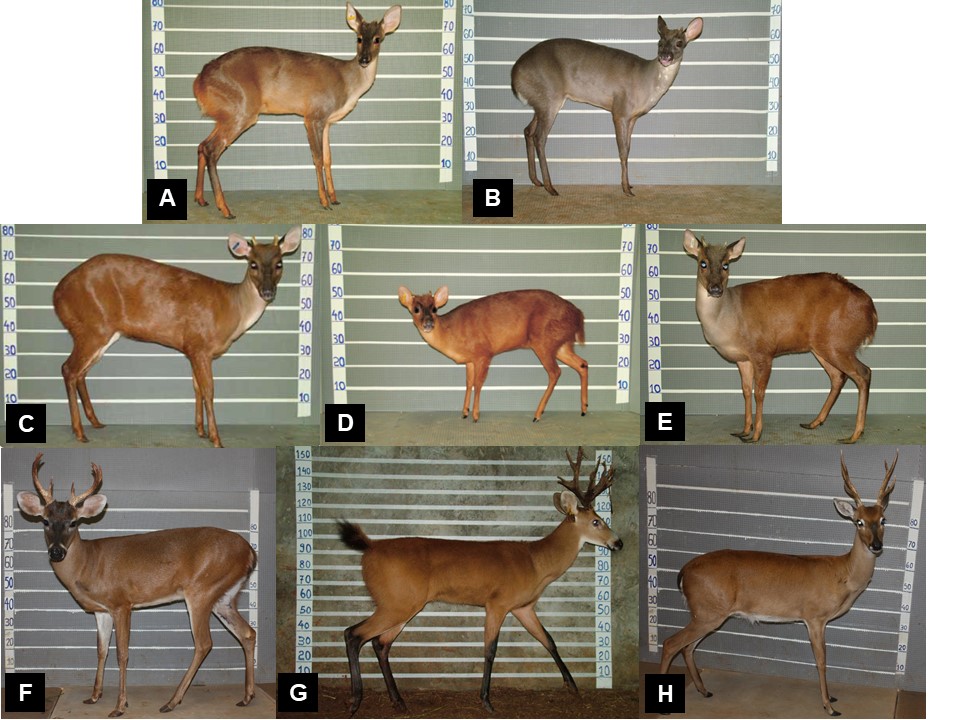 C.  List of protected areas with evaluated management plans, their administration and management responsibility, area occupied and position related to Brazilian biomes. * RPPN= Private Reserve of Natural Heritage.D. Number of occurrence records for each species, per biome, and their respective coherence with the species’ geographic distributions. Protected AreasManagement ClassArea (ha)BiomeAlto Chandless State ParkPublic693294AmazonAmazônia National ParkPublic1110528AmazonAnavilhanas Ecological StationPublic340832AmazonAngatuba Ecological StationPublic1412CerradoAparados da Serra National ParkPublic13064Atlantic forestAraguaia National ParkPublic564529CerradoAraguaia State ParkPublic229921CerradoAraucárias National ParkPublic12847Atlantic forestAssis Ecological StationPublic1287CerradoCabo Orange National ParkPublic657316AmazonCampos Amazônicos National ParkPublic879714AmazonCampos de Palmas Wildlife RefugePublic16594Atlantic forestCantão State ParkPublic100415CerradoCaparaó National ParkPublic31763Atlantic forestCarlos Botelho State ParkPublic40219Atlantic forestCavernas do Peruaçu National ParkPublic56476CerradoChapada Diamantina National ParkPublic149694CaatingaChapada dos Guimarães National ParkPublic32656CerradoChapada dos Veadeiros National ParkPublic64796CerradoCorumbiara State ParkPublic407148AmazonCristalino II State ParkPublic141351AmazonDescobrimento National ParkPublic21145Atlantic forestDesengano State ParkPublic21403Atlantic forestEmas National ParkPublic132600CerradoGrande Sertão Veredas National ParkPublic230853CerradoGrão Pará Ecological StationPublic4203564AmazonGuaporé Biological ReservePublic615211AmazonGurupi Biological ReservePublic271198AmazonHistórico do Monte Pascoal National ParkPublic22332Atlantic forestIguaçu National ParkPublic169696Atlantic forestIlha do Cardoso State ParkPublic13155Atlantic forestIlha Grande National ParkPublic107917Atlantic forestIntervales State ParkPublic49560Atlantic forestItatiaia National ParkPublic28245Atlantic forestItirapina Ecological StationPublic2206CerradoJalapão State ParkPublic158973CerradoJataí Ecological StationPublic9000CerradoJuami-Japurá Ecological StationPublic831531AmazonJuruena National ParkPublic1955256AmazonJurupará State ParkPublic25178Atlantic forestJutaí-Solimões Ecological StationPublic289513AmazonLajeado State ParkPublic10750CerradoLauráceas State ParkPublic27682Atlantic forestMaicuru Biological ReservePublic1149306AmazonMontanhas do Tumucumaque National ParkPublic3865324AmazonNascentes da Serra do Cachimbo Biological ReservePublic342192AmazonNascentes do Taquari State ParkPublic30648CerradoPacaas Novos National ParkPublic707975AmazonPantanal do Rio Negro State ParkPublic77908PantanalPantanal Matogrossense National ParkPublic135683PantanalPau Brasil National ParkPublic11553Atlantic forestPirapitinga Ecological StationPublic1384CerradoRaso da Catarina Ecological StationPublic104843CaatingaRio Doce State ParkPublic36010Atlantic forestRio Negro Setor Norte State ParkPublic149739AmazonRio Negro Setor Sul State ParkPublic155853AmazonRio Trombetas Biological ReservePublic407754Amazon*RPPN AcurizalPrivate13031PantanalRPPN Ambientalista Francy NunesPrivate110CaatingaRPPN Buraco das ArarasPrivate52CerradoRPPN Cabeceira do MimosoPrivate475CerradoRPPN Engenheiro Eliezer BatistaPrivate20223PantanalRPPN Estância DorochêPrivate114PantanalRPPN Estância Ecol. SESC PantanalPrivate87883PantanalRPPN Fazenda Águas BelasPrivate591Atlantic forestRPPN Fazenda Barra MansaPrivate114Atlantic forestRPPN Fazenda Bom JardimPrivate114CerradoRPPN Fazenda Cabeceira do PrataPrivate292CerradoRPPN Fazenda da BarraPrivate88PantanalRPPN Fazenda João Pereira/Poço FundoPrivate337Atlantic forestRPPN Fazenda NhumirimPrivate671PantanalRPPN Fazenda PalmitalPrivate112Atlantic forestRPPN Fazenda Rio NegroPrivate7001PantanalRPPN Fazenda São BentoPrivate219Atlantic forestRPPN Fazenda São GeraldoPrivate677Atlantic forestRPPN GalheirosPrivate4063CerradoRPPN Ita-Y-TibaPrivate1083Atlantic forestRPPN Mata do SossegoPrivate392Atlantic forestRPPN Mitra do BispoPrivate101Atlantic forestRPPN Morro da MinaPrivate1335Atlantic forestRPPN Não Me DeixesPrivate111CaatingaRPPN PenhaPrivate12268PantanalRPPN Reserva Ecológica Amadeu BotelhoPrivate114Atlantic forestRPPN Reserva JacobPrivate429CerradoRPPN Reserva Natural Serra do TombadorPrivate8730CerradoRPPN Salto do MoratoPrivate885Atlantic forestRPPN Santuário da Serra do CaraçaPrivate12791Atlantic forestRPPN Serra das AlmasPrivate6146CaatingaRPPN SoluarPrivate45CerradoRPPN TarumãPrivate913Atlantic forestRPPN Vale das ArarasPrivate31CerradoRPPN Xodó do Vô RuyPrivate40CerradoSanta Bárbara Ecological StationPublic3164CerradoSempre-Vivas National ParkPublic124154CerradoSeridó Ecological StationPublic1124CaatingaSerra Azul State ParkPublic11007CerradoSerra da Bocaina National ParkPublic97878Atlantic forestSerra da Bodoquena National ParkPublic77022CerradoSerra da Canastra National ParkPublic197811CerradoSerra da Cutia National ParkPublic280706AmazonSerra das Araras I Ecological StationPublic23764CerradoSerra das Confusões National ParkPublic523924CerradoSerra do Cipó National ParkPublic31639CerradoSerra do Itajaí National ParkPublic68729Atlantic forestSerra do Mar State ParkPublic332000Atlantic forestSerra do Pardo National ParkPublic445394AmazonSerra Geral do Tocantins Ecological StationPublic718472CerradoSerra Geral National ParkPublic17359Atlantic forestSete Cidades National ParkPublic6304CaatingaSete Passagens State ParkPublic2822CaatingaSooretama Biological ReservePublic27859Atlantic forestTerra do Meio Ecological StationPublic3360976AmazonTurvo State ParkPublic16979Atlantic forestUatumã Biological ReservePublic938721AmazonUbajara National ParkPublic6271CaatingaUna Biological ReservePublic10604Atlantic forestVárzeas do Rio Ivinhema State ParkPublic74224Atlantic forestViruá National ParkPublic214948AmazonBiomeSpeciesRecords (n)StatusCaatingaM. gouazoubira6Inside its distributionCaatingaM. americana4Outside its distributionCaatingaO. bezoarticus1Outside its distributionAtlantic ForestM. americana29Inside its distributionAtlantic ForestM. gouazoubira24Inside its distributionAtlantic ForestM. nana11Inside its distributionAtlantic ForestO. bezoarticus7Inside its distributionAtlantic ForestM. bororo5Inside its distributionAtlantic ForestB. dichotomus3Inside its distributionAmazonM. americana19Inside its distributionAmazonM. gouazoubira11Outside its distributionAmazonM. nemorivaga4Inside its distributionAmazonB. dichotomus2Inside its distributionAmazonO. bezoarticus2Inside its distributionAmazonO. virginianus2Inside its distributionCerradoM. gouazoubira27Inside its distributionCerradoM. americana26Inside its distributionCerradoO. bezoarticus14Inside its distributionCerradoB. dichotomus9Inside its distributionPantanalM. gouazoubira9Inside its distributionPantanalB. dichotomus6Inside its distributionPantanalM. americana6Inside its distributionPantanalO. bezoarticus5Inside its distributionTotalM. americana84-TotalM. gouazoubira77-TotalO. bezoarticus29-TotalB. dichotomus20-TotalM. nana11-TotalM. bororo5-TotalM. nemorivaga4-TotalO. virginianus2-